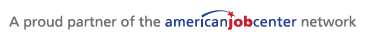 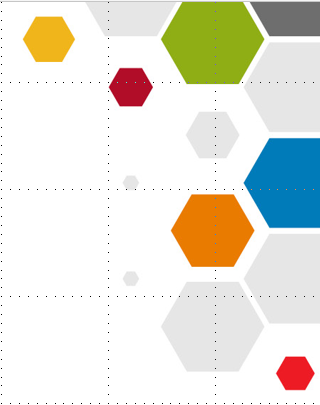 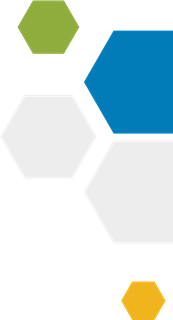 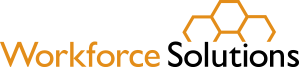 Location: Date: Time: 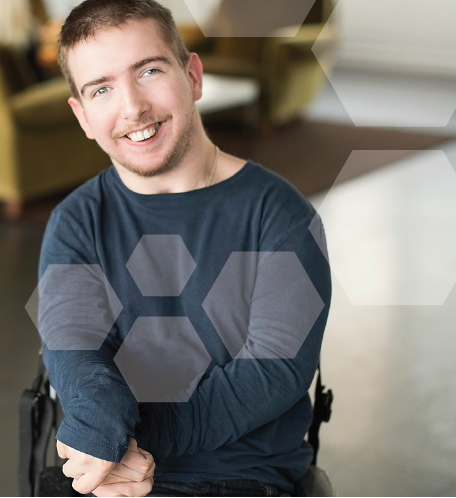 